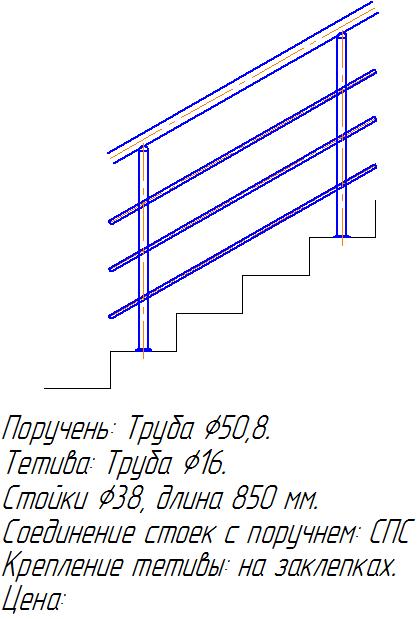 Ограждение «типа»  Классика. Цена от 3200-3800р  за м/п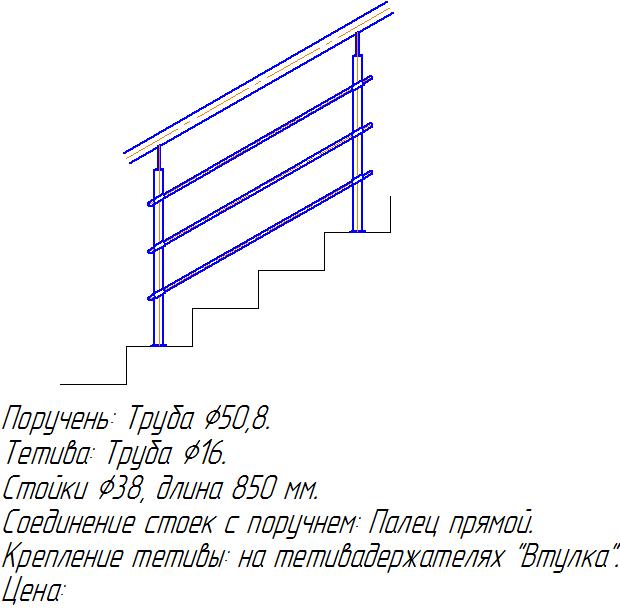 Ограждение типа «Классика» с прямым креплением  Цена  4200р за м/п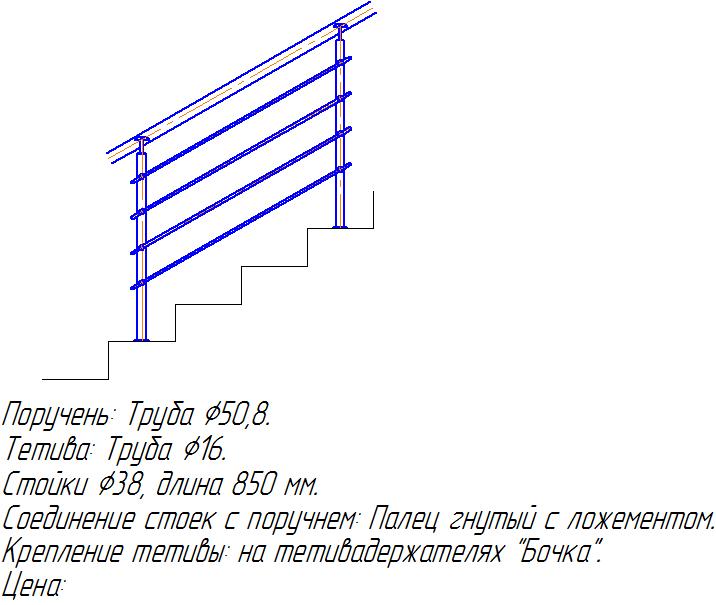 Ограждение типа « Классика»  с гнутым креплением Цена 6000р за м/п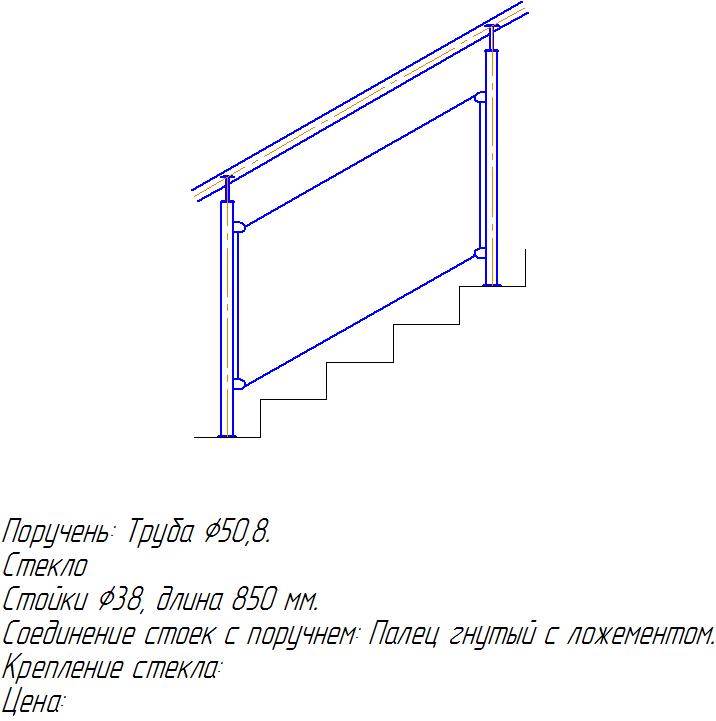 Ограждение со стеклом. Цена 5000р за м/п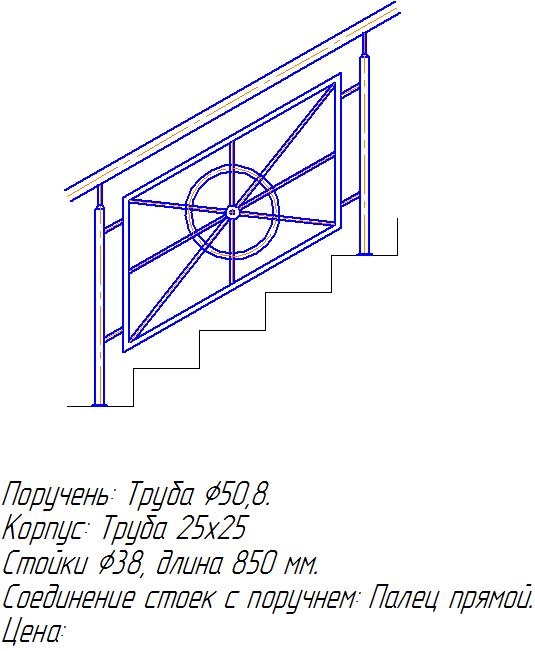 Ограждение типа «Штурвал»  Цена 8500р за м/п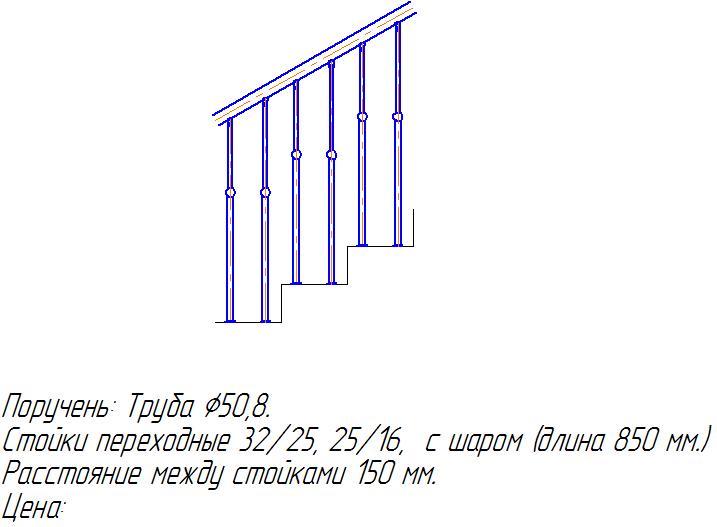 Ограждение  вертикальные  с шаром. Цена от 7000-8000р за м/п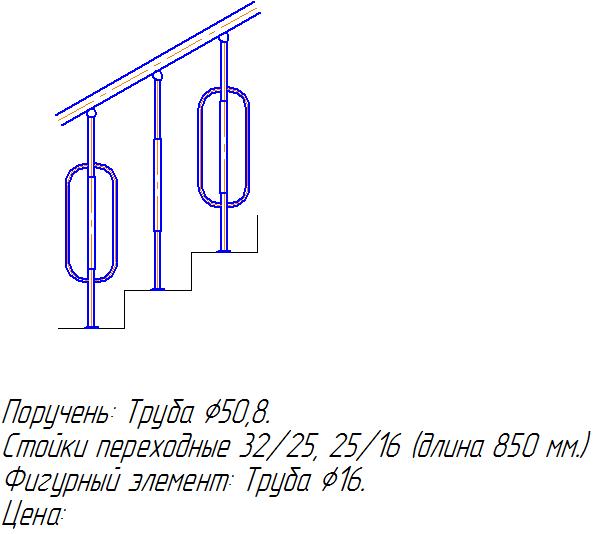 Ограждение с  вертикальными ригелями  и «Ф» образным элементом Цена 5200 за м/п.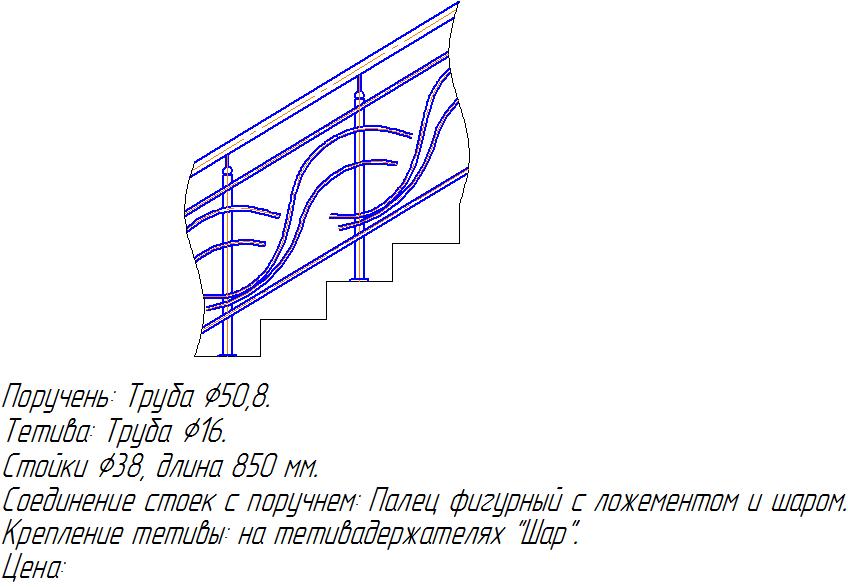 Ограждение типа «Волна»  Цена 8000р за м/п.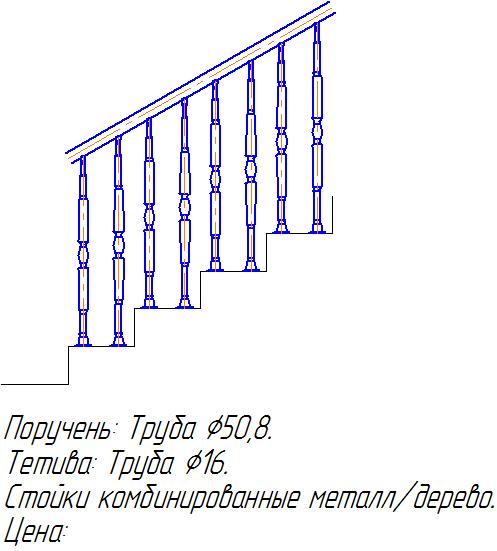 Ограждение  с дизайнерскими комбинированными стойками Цена  16000р за м\п